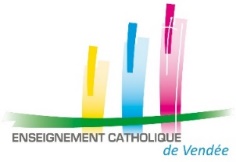 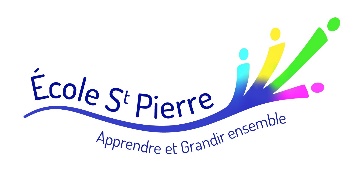 Les informations recueillies sur cette fiche sont enregistrées dans un fichier informatisé par l’école dans le but de gérer la scolarité de votre enfant. Elles sont conservées pendant toute sa scolarité. Conformément à la loi «RGPD », vous pouvez exercer votre droit d’accès aux données vous concernant et les faire rectifier en contactant : Nathalie Richard – ecole.stpierre85@gmail.comInformations sur l’enfantA remplir pour les élèves venant d’un autre établissementInformations sur la famille (Joindre une photocopie du livret de famille – parents et enfant concerné)Responsable légal de l’enfant :	 PÈRE 	MÈRE 		TUTEURInformations particulières Nous, soussignés …………………………………………………..…… certifions inscrire notre enfant, nommé ci-dessus, à l’école St Pierre de Commequiers pour l’année scolaire ……………………….. . Nous nous engageons sur l’honneur à ne pas procéder ni avoir déjà procédé à l’inscription de notre enfant dans une autre école.Vos informations étant confidentielles, cette fiche ne peut être modifiée que par vos soins et ne peut pas être communiquée à d’autres structures.En signant cette fiche, nous acceptons que les informations saisies soient exploitées dans le cadre de la scolarité de notre enfant.Pour connaître et exercer vos droits, notamment de retrait de votre consentement à l’utilisation des données collectées par cette fiche, veuillez consulter notre politique de confidentialité sur notre site internet (www.commequiers-stpierre.fr).Date, et signature des deux parents                          FICHE D’INSCRIPTION                       RENTRÉE PRÉVUE LE : ……….. / ………… / ……………Nom :Prénom :Né(e) le :àNationalité :Sexe :          M           F Nom et adresse de l’ancienne école : Date de radiation : Nom du père :Prénom :Adresse :Adresse :Téléphone :                                      mail:         Téléphone :                                      mail:         Nom de la mère :Prénom :Adresse si différente :Adresse si différente :Téléphone :                                       mail :Téléphone :                                       mail :Nom du tuteur :Prénom :Adresse :Adresse :Téléphone :Téléphone :Livret de famille :                                                                                 oui Certificat de radiation  s’il a déjà  été scolarisé ailleurs    oui                                           Vaccinations à jour :                                                     oui sinon, fournir un certificat de contre-indication vaccinale.